КАРАР                                                                                 ПОСТАНОВЛЕНИЕ07 август 2018 йыл                                 № 15 а                 07 августа 2018 годаОб отмене постановления № 01 от 11.01.2012 г. В соответствии Федерального закона от 6 октября 2003 года №131-ФЗ «Об общих принципах организации местного самоуправления в Российской Федерации», со статьей 3 Федерального закона от 28 марта 1998 года № 53-ФЗ «О воинской обязанности и военной службе», рассмотрев протест прокуратуры Аскинского района от 30 июля 2018 года № 4д-2018,  Администрация сельского поселения Кшлау-Елгинский сельсовет муниципального района Аскинский район Республики Башкортостанп о с т а н о в л я е т :1. Постановление главы сельского поселения Кшлау-Елгинский сельсовет муниципального района от 11 января 2012 года № 01 «Об организации и осуществлении первичного воинского учета граждан на территории сельского поселения», отменить. 2. Контроль за исполнением настоящего  постановления оставляю за собой.Глава Сельского поселения                                          Ф.В.СафинБАШҠОРТОСТАН РЕСПУБЛИКАҺЫАСҠЫН  РАЙОНЫ   МУНИЦИПАЛЬ РАЙОНЫНЫҢҠЫШЛАУЙЫЛҒА АУЫЛ  СОВЕТЫ АУЫЛ  БИЛӘМӘҺЕ ХӘКИМИӘТЕ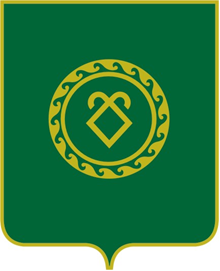 АДМИНИСТРАЦИЯСЕЛЬСКОГО ПОСЕЛЕНИЯСЕЛЬСКОГО ПОСЕЛЕНИЯ КШЛАУ-ЕЛГИНСКИЙ СЕЛЬСОВЕТМУНИЦИПАЛЬНОГО РАЙОНААСКИНСКИЙ РАЙОНРЕСПУБЛИКИ БАШКОРТОСТАН